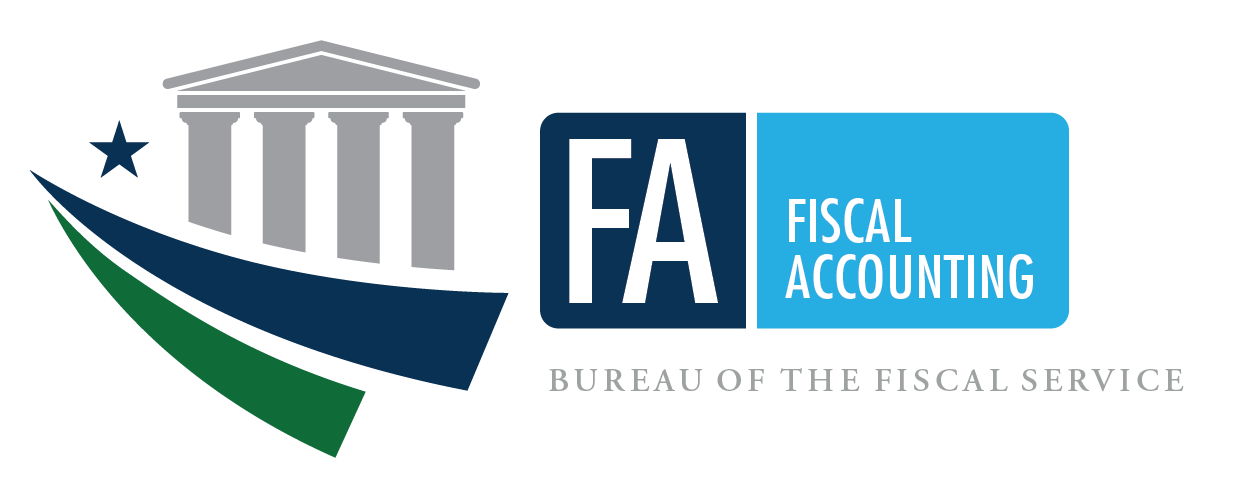 GENERAL FUND RECEIPT ACCOUNT (GFR) GUIDE: SCENARIO 6: NON-CUSTODIAL STATEMENT COLLECTIONS: COLLECTION OF DOWNWARD RE-ESTIMATE OF SUBSIDY EXPENSEEFFECTIVE FISCAL YEAR 2021PREPARED BY:GENERAL LEDGER AND ADVISORY BRANCHFISCAL ACCOUNTING OPERATIONSBUREAU OF THE FISCAL SERVICEU.S. DEPARTMENT OF THE TREASURYBackgroundDefinition of a General Fund Receipt (GFR) AccountThe Government Accountability Office (GAO) defines a GFR Account as: “A receipt account credited with all collections that are not earmarked by law for another account for a specific purpose.  These collections are presented in the President’s budget as either governmental (budget) receipts or offsetting receipts.  These include taxes, customs duties, and miscellaneous receipts.” (Government Accountability Office, A Glossary of Terms Used in the Federal Budget Process, September 2005, GAO–05-734SP)PurposeThis guidance proposes accounting and reporting guidance for various collections classified in GFR accounts.  The following scenarios illustrate accounting transactions and reporting for specific types of collections.  The focus of this guidance is on the GFR account activity.  Related transactions illustrated in the scenarios such as credit reform activities are covered in more detail in the other case studies.  Refer to those case studies for questions not specifically related to GFR activity.  Federal Account Symbols (FAS), Treasury Account Symbols (TAS), and CollectionsThe Federal Account Symbols and Titles (FAST) Book, published by Treasury, lists all FAS available for Federal agency use.  A collection can be classified to any of the listed accounts.  To classify a receipt, append your agency’s two digit department code to the FAS.  This combination of department code and FAS creates TAS.  For example, collections for work performed in accordance with Economy Act can be deposited into any type of expenditure account.  On the other hand, National Park Service fees are designated by law to be deposited to a special fund receipt account.  Similarly, collections for the National Endowment for the Arts Gift Fund are designated by law to be deposited to a trust fund receipt account.  Amounts collected in the course of business by the U.S. Postal Service are, by law, deposited to a revolving fund.  Amounts not belonging to the Government are, by law, classified to deposit fund accounts.  As you can see, a specific law determines how the collections in the preceding examples are classified in a TAS.Absent specific legislation, collections should be classified to a General Fund Receipt TAS.  Title 31, United States Code (USC), chapter 33, section 3302(b) establishes this concept by stating: “Except as provided in section 3718 (b) of this title, an official or agent of the Government receiving money for the Government from any source shall deposit the money in the Treasury as soon as practicable without deduction for any change or claim.”  Also, Title 31, USC, chapter 33, section 3302(e) states that “an official or agent of the Government having custody or possession of public money shall keep an accurate entry of each amount of public money received, transferred, and paid.”GFR Account Categories in the FAST BookThe “Types of Collections and Relevant FASAB References” column was included in the table to assist users in providing background information.  The users should note that the types of collections and limited paragraph references listed on the chart are suggestions and they should not be solely relied on.  Each entity should perform its own research to determine the appropriate category for its collection.GFR Account Reporting ResponsibilityWithin each GFR account category listed in the FAST Book there are unique FAS to identify specific activity.  After selecting the proper TAS, the reporting entity should append its 3-digit agency identifier code to the beginning of the TAS for classifying the receipt to Treasury.  A collecting entity typically reports all GFR TAS beginning with its 3-digit agency identifier code within its entity financial statements.FLOWCHART - GFR COLLECTIONS TO COLLECTING AGENCY’S FINANCIAL STATEMENTSListing of USSGL Accounts Used in This ScenarioScenario 6 Non-Custodial Statement Collections: Collection of Downward Re-estimate of Subsidy Expense The goal of this section is to record in a loan program the movement of excess subsidy from the financing fund to a General Fund Receipt Account.  The Credit Reform transactions illustrated in this scenario are limited.  For detailed Credit Reform transactions, refer to the Credit Reform Case Studies at https://www.fiscal.treasury.gov/ussgl/resources-creditreform.html.Downward Re-estimate of SubsidyIf more subsidy money was collected than is necessary to fund future net cash outflows, the financing fund must relinquish the excess subsidy amount.  The financing fund must transfer the excess subsidy amount, with interest, to a designated GFR account.Year 1 – Quarter 1Year 1 Pre-Closing Trial BalanceFinancial StatementsYear 1 4th Quarter Yearend ReportingYear 1 – Pre-closing Trial BalanceYear 1 – Pre-Closing Adjusting EntryYear 1 – Pre-Closing Adjusted Trial BalanceFinancial StatementsReclassified StatementsNote: Effective FY 2021, the Reclassified Balance Sheet is the same as the Balance Sheet.  Therefore, the Reclassified Balance Sheet is not presented in this scenario.Closing EntriesYear 1 Post-Closing Trial BalanceYear 2 YearendYear 2 Preclosing Trial BalanceYear 2 Preclosing Adjusting EntryYear 2 Preclosing Adjusted Trial BalanceFinancial Statements:Reclassified Statements:Note: Effective FY 2021, the Reclassified Balance Sheet is the same as the Balance Sheet.  Therefore, the Reclassified Balance Sheet is not presented in this scenario.Closing EntriesYear 2 Post-Closing Trial BalanceVersion NumberDateDescription of ChangeEffective USSGL TFM1.008/2007OriginalTFM Bulletin No. 2018-042.012/2020Added General Fund of the U.S. Government Transactions, Updated Financial StatementsFASDescription of Types of GFR AccountsTypes of Collections and Relevant FASAB Reference2670 -2799 – Negative subsidies and downward re-estimates of subsidiesReceipt of amounts paid for associated financing accounts when there is a negative subsidy or a downward re-estimate pursuant to the Federal Credit Reform Act of 1990.Reduction of expense, SFFAS No. 7, par. 362, 363Account NumberAccount NameBudgetary407000Anticipated Collections From Federal Sources411500Loan Subsidy Appropriation420100Total Actual Resources – Collected422100Unfilled Customer Orders Without Advance427100Actual Program Fund Subsidy Collected445000Unapportioned Authority451000Apportionments459000Apportionments – Anticipated Resources – Programs Subject to Apportionment   461000Allotments-Realized Resources480100Undelivered Orders – Obligations, Unpaid490100Delivered Orders – Obligations, Unpaid490200Delivered Orders – Obligations, PaidProprietary101000Fund Balance With Treasury 131000Accounts Receivable134100Interest Receivable - Loans135000Loans Receivable139900Allowance for Subsidy218000Loan Guarantee Liability219000Other Liabilities With Related Budgetary Obligations298500Liability for Non-Entity Assets Not Reported on the Statement of Custodial Activity299000Other Liabilities Without Related Budgetary Obligations310000Unexpended Appropriations - Cumulative310100Unexpended Appropriations – Appropriations Received310710Unexpended Appropriations – Used - Disbursed331000Cumulative Results of Operations570010Expended Appropriations - Disbursed577500Non-Budgetary Financing Sources Transferred In 	577600Non-Budgetary Financing Sources Transferred Out 579100Adjustment to Financing Sources – Credit Reform599300Offset to Non-Entity Collections - Statement of Changes in Net Position599400Offset to Non-Entity Accrued Collections - Statement of Changes in Net Position610000Operating Expenses/Program Costs619900Adjustment to Subsidy Expense680000Future Funded ExpensesTo record enactment of appropriation.To record enactment of appropriation.To record enactment of appropriation.To record enactment of appropriation.To record enactment of appropriation.To record enactment of appropriation.To record enactment of appropriation.To record enactment of appropriation.To record enactment of appropriation.To record enactment of appropriation.To record enactment of appropriation.Program FundProgram FundProgram FundProgram FundProgram FundProgram FundFinancing FundFinancing FundFinancing FundFinancing FundFinancing FundDescriptionDescriptionDRDRCRTCDescriptionDescriptionDRCRTCBudgetary Entry411500 Loan Subsidy Appropriation  445000 Unapportioned AuthorityProprietary Entry101000 (G) Fund Balance With Treasury (RC 40)   310100 (G) Unexpended     Appropriations – Appropriations            Received (RC 41)Budgetary Entry411500 Loan Subsidy Appropriation  445000 Unapportioned AuthorityProprietary Entry101000 (G) Fund Balance With Treasury (RC 40)   310100 (G) Unexpended     Appropriations – Appropriations            Received (RC 41)900900900900900900A104Budgetary Entry407000 Anticipated Collections From Federal Sources   445000 Unapportioned AuthorityProprietary EntryNoneBudgetary Entry407000 Anticipated Collections From Federal Sources   445000 Unapportioned AuthorityProprietary EntryNone600600A140General Fund of the U.S. Government (099)General Fund of the U.S. Government (099)General Fund of the U.S. Government (099)General Fund of the U.S. Government (099)General Fund of the U.S. Government (099)General Fund of the U.S. Government (099)General Fund of the U.S. Government (099)General Fund of the U.S. Government (099)General Fund of the U.S. Government (099)General Fund of the U.S. Government (099)General Fund of the U.S. Government (099)Budgetary EntryNoneProprietary Entry320100 (F) Appropriations Outstanding – Warrants Issued                                        (RC 41)   201000 (F) Liability For Fund    Balance With Treasury (RC 40)Budgetary EntryNoneProprietary Entry320100 (F) Appropriations Outstanding – Warrants Issued                                        (RC 41)   201000 (F) Liability For Fund    Balance With Treasury (RC 40)900900900Budgetary EntryNoneProprietary EntryNoneBudgetary EntryNoneProprietary EntryNoneTo record apportionment.To record apportionment.To record apportionment.To record apportionment.To record apportionment.To record apportionment.To record apportionment.To record apportionment.To record apportionment.To record apportionment.To record apportionment.Program FundProgram FundProgram FundProgram FundProgram FundProgram FundFinancing FundFinancing FundFinancing FundFinancing FundFinancing FundDescriptionDRDRCRCRTCDescriptionDRDRCRTCBudgetary Entry445000 Unapportioned Authority   451000 ApportionmentsProprietary EntryNone900900900900A116Budgetary Entry445000 Unapportioned Authority   459000 Apportionments –    Anticipated Resources – Programs          Subject to ApportionmentProprietary EntryNone600600600A140General Fund of the U.S. Government (099)General Fund of the U.S. Government (099)General Fund of the U.S. Government (099)General Fund of the U.S. Government (099)General Fund of the U.S. Government (099)General Fund of the U.S. Government (099)General Fund of the U.S. Government (099)General Fund of the U.S. Government (099)General Fund of the U.S. Government (099)General Fund of the U.S. Government (099)General Fund of the U.S. Government (099)Budgetary EntryNoneProprietary EntryNoneBudgetary EntryNoneProprietary EntryNoneTo record the allotment of authority.To record the allotment of authority.To record the allotment of authority.To record the allotment of authority.To record the allotment of authority.To record the allotment of authority.To record the allotment of authority.To record the allotment of authority.Program FundProgram FundProgram FundProgram FundFinancing FundFinancing FundFinancing FundFinancing FundDescriptionDRCRTCDescriptionDRCRTCBudgetary Entry451000 Apportionments   461000 Allotments – Realized     ResourcesProprietary EntryNone900900A120Budgetary EntryNoneProprietary EntryNoneGeneral Fund of the U.S. Government (099)General Fund of the U.S. Government (099)General Fund of the U.S. Government (099)General Fund of the U.S. Government (099)General Fund of the U.S. Government (099)General Fund of the U.S. Government (099)General Fund of the U.S. Government (099)General Fund of the U.S. Government (099)Budgetary EntryNoneProprietary EntryNoneBudgetary EntryNoneProprietary EntryNoneThe agency agrees to make guarantees, subject to 3rd party lenders and their borrowers meeting conditions placed on them.The agency agrees to make guarantees, subject to 3rd party lenders and their borrowers meeting conditions placed on them.The agency agrees to make guarantees, subject to 3rd party lenders and their borrowers meeting conditions placed on them.The agency agrees to make guarantees, subject to 3rd party lenders and their borrowers meeting conditions placed on them.The agency agrees to make guarantees, subject to 3rd party lenders and their borrowers meeting conditions placed on them.The agency agrees to make guarantees, subject to 3rd party lenders and their borrowers meeting conditions placed on them.The agency agrees to make guarantees, subject to 3rd party lenders and their borrowers meeting conditions placed on them.The agency agrees to make guarantees, subject to 3rd party lenders and their borrowers meeting conditions placed on them.		Program Fund		Program Fund		Program Fund		Program FundFinancing FundFinancing FundFinancing FundFinancing FundDescriptionDRCRTCDescriptionDRCRTCBudgetary Entry461000 Allotments – Realized Resources   480100 Undelivered Orders    - Obligations, UnpaidProprietary EntryNone  200200B306Budgetary Entry422100 Unfilled Customer Orders Without Advance   407000 Anticipated Collections       From Federal SourcesThen to record allotment from #2:459000 Apportionments – Anticipated Resources – Programs Subject to Apportionment   461000 Allotments – Realized      ResourcesProprietary EntryNone200200200200C101A122General Fund of the U.S. Government (099)General Fund of the U.S. Government (099)General Fund of the U.S. Government (099)General Fund of the U.S. Government (099)General Fund of the U.S. Government (099)General Fund of the U.S. Government (099)General Fund of the U.S. Government (099)General Fund of the U.S. Government (099)Budgetary EntryNoneProprietary EntryNoneBudgetary EntryNoneProprietary EntryNoneTo record payment of subsidy to financing fund.To record payment of subsidy to financing fund.To record payment of subsidy to financing fund.To record payment of subsidy to financing fund.To record payment of subsidy to financing fund.To record payment of subsidy to financing fund.To record payment of subsidy to financing fund.To record payment of subsidy to financing fund.Program FundProgram FundProgram FundProgram FundFinancing FundFinancing FundFinancing FundFinancing FundDescriptionDRCRTCDescriptionDRCRTCBudgetary Entry480100 Undelivered Orders – Oligations, Unpaid  490200 Delivered Orders –   Obligations,PaidProprietary Entry610000 (N) Operating Expenses/ Program Costs    101000 (G) Fund Balance With        Treasury (RC 40)310710 (G) Unexpended Appropriations – Used – Disbursed (RC 39)   570010 (G) Expended Appropriations    - Disbursed (RC 38)  200200200200200200A146B234Budgetary Entry427100 Actual Program Fund Subsidy Collected   422100 Unfilled Customer    Orders Without AdvanceProprietary Entry101000 (G) Fund Balance With Treasury (RC 40)   218000 (N) Loan Guarantee     Liability200200200200C103General Account of the U.S. Government (099)General Account of the U.S. Government (099)General Account of the U.S. Government (099)General Account of the U.S. Government (099)General Account of the U.S. Government (099)General Account of the U.S. Government (099)General Account of the U.S. Government (099)General Account of the U.S. Government (099)Budgetary EntryNoneProprietary Entry201000 (F) Liability for Fund Balance With Treasury (RC 40)   198000 Assets for Agency’s    Custodial and Non-Entity Liabilities –   General Fund of the U.S. Government570006 (F) Appropriations – ExpendedDisbursed (RC 38)   320710 (F) Appropriations         Outstanding – Used – Disbursed                                          (RC 39)                                 200200200200Budgetary EntryNoneProprietary Entry198000 Assets for Agency’s Custodial and Non-Entity Liabilities – General Fund of the U.S. Government   201000 (F) Liability for Fund    Balance With Treasury (RC 40)200200To record agency paid third party lender claims of $150.To record agency paid third party lender claims of $150.To record agency paid third party lender claims of $150.To record agency paid third party lender claims of $150.To record agency paid third party lender claims of $150.To record agency paid third party lender claims of $150.To record agency paid third party lender claims of $150.To record agency paid third party lender claims of $150.Program FundProgram FundProgram FundProgram FundFinancing Fund Financing Fund Financing Fund Financing Fund DescriptionDRCRTCDescriptionDRCRTCBudgetary EntryNoneProprietary EntryNoneBudgetary Entry461000 Allotments – Realized Resources   490200 Delivered Orders –           Obligationss, PaidProprietary Entry218000 (N) Loan Guarantee Liability   101000 (G) Fund Balance With          Treasury (RC 40)150150150150General Fund of the U.S. Government (099)General Fund of the U.S. Government (099)General Fund of the U.S. Government (099)General Fund of the U.S. Government (099)General Fund of the U.S. Government (099)General Fund of the U.S. Government (099)General Fund of the U.S. Government (099)Budgetary EntryNoneProprietary EntryNoneBudgetary EntryNoneProprietary Entry201000 (F) Liability For Fund Balance With Treasury (RC 40)  198000 (F) Assets for Agency’s    Custodial Non-Entity Liability                                                                  150150To establish receivable for defaulted loan. Assume the following: Loan receivable - $100 Interest receivable - $70 PV of the loan - $150.To establish receivable for defaulted loan. Assume the following: Loan receivable - $100 Interest receivable - $70 PV of the loan - $150.To establish receivable for defaulted loan. Assume the following: Loan receivable - $100 Interest receivable - $70 PV of the loan - $150.To establish receivable for defaulted loan. Assume the following: Loan receivable - $100 Interest receivable - $70 PV of the loan - $150.To establish receivable for defaulted loan. Assume the following: Loan receivable - $100 Interest receivable - $70 PV of the loan - $150.To establish receivable for defaulted loan. Assume the following: Loan receivable - $100 Interest receivable - $70 PV of the loan - $150.To establish receivable for defaulted loan. Assume the following: Loan receivable - $100 Interest receivable - $70 PV of the loan - $150.To establish receivable for defaulted loan. Assume the following: Loan receivable - $100 Interest receivable - $70 PV of the loan - $150.Program FundProgram FundProgram FundProgram FundFinancing FundFinancing FundFinancing FundFinancing FundDescriptionDRCRTCDescriptionDRCRTCBudgetary EntryNoneProprietary EntryNoneBudgetary EntryNoneProprietary Entry134100 (N) Interest Receivable - Loans135000 (N) Loans Receivable   139900 (N) Allowance for Subsidy   218000 (N) Loan Guarantee    Liability7010020150C428General Fund of the U.S. Government (099)General Fund of the U.S. Government (099)General Fund of the U.S. Government (099)General Fund of the U.S. Government (099)General Fund of the U.S. Government (099)General Fund of the U.S. Government (099)General Fund of the U.S. Government (099)General Fund of the U.S. Government (099)Budgetary EntryNoneProprietary EntryNoneBudgetary EntryNoneProprietary EntryNone8a. To record downward re-estimate of subsidy expense. Note: Transactions 8a and 8b should be done simultaneously. See Credit Reform Case Studies for detailed illustrations and explanations.8a. To record downward re-estimate of subsidy expense. Note: Transactions 8a and 8b should be done simultaneously. See Credit Reform Case Studies for detailed illustrations and explanations.8a. To record downward re-estimate of subsidy expense. Note: Transactions 8a and 8b should be done simultaneously. See Credit Reform Case Studies for detailed illustrations and explanations.8a. To record downward re-estimate of subsidy expense. Note: Transactions 8a and 8b should be done simultaneously. See Credit Reform Case Studies for detailed illustrations and explanations.8a. To record downward re-estimate of subsidy expense. Note: Transactions 8a and 8b should be done simultaneously. See Credit Reform Case Studies for detailed illustrations and explanations.8a. To record downward re-estimate of subsidy expense. Note: Transactions 8a and 8b should be done simultaneously. See Credit Reform Case Studies for detailed illustrations and explanations.8a. To record downward re-estimate of subsidy expense. Note: Transactions 8a and 8b should be done simultaneously. See Credit Reform Case Studies for detailed illustrations and explanations.8a. To record downward re-estimate of subsidy expense. Note: Transactions 8a and 8b should be done simultaneously. See Credit Reform Case Studies for detailed illustrations and explanations.Program FundProgram FundProgram FundProgram FundFinancing FundFinancing FundFinancing FundFinancing FundDescriptionDRCRTCDescriptionDRCRTCBudgetary EntryNoneProprietary Entry579100 (F) Adjustment to Financing Sources – Credit Reform (RC 5)   680000 (N) Future Funded    Expenses1010D146Budgetary EntryNoneProprietary Entry218000 (N) Loan Guarantee Liability   579100 (F) Adjustment to    Financing Sources – Credit      Reform (RC 5)1010D147General Fund of the U.S. Government (099)General Fund of the U.S. Government (099)General Fund of the U.S. Government (099)General Fund of the U.S. Government (099)General Fund of the U.S. Government (099)General Fund of the U.S. Government (099)General Fund of the U.S. Government (099)General Fund of the U.S. Government (099)Budgetary EntryNoneProprietary EntryNoneBudgetary EntryNoneProprietary EntryNone8b. To record accrual of downward subsidy. The transfer of the cash is not done until the subsequent year. The transfer account in this case does not require budgetary entries. Note: Apportionment and allotment does not happen until year 2; therefore, USSGL account 490100 is not recorded in year 1.8b. To record accrual of downward subsidy. The transfer of the cash is not done until the subsequent year. The transfer account in this case does not require budgetary entries. Note: Apportionment and allotment does not happen until year 2; therefore, USSGL account 490100 is not recorded in year 1.8b. To record accrual of downward subsidy. The transfer of the cash is not done until the subsequent year. The transfer account in this case does not require budgetary entries. Note: Apportionment and allotment does not happen until year 2; therefore, USSGL account 490100 is not recorded in year 1.8b. To record accrual of downward subsidy. The transfer of the cash is not done until the subsequent year. The transfer account in this case does not require budgetary entries. Note: Apportionment and allotment does not happen until year 2; therefore, USSGL account 490100 is not recorded in year 1.8b. To record accrual of downward subsidy. The transfer of the cash is not done until the subsequent year. The transfer account in this case does not require budgetary entries. Note: Apportionment and allotment does not happen until year 2; therefore, USSGL account 490100 is not recorded in year 1.8b. To record accrual of downward subsidy. The transfer of the cash is not done until the subsequent year. The transfer account in this case does not require budgetary entries. Note: Apportionment and allotment does not happen until year 2; therefore, USSGL account 490100 is not recorded in year 1.8b. To record accrual of downward subsidy. The transfer of the cash is not done until the subsequent year. The transfer account in this case does not require budgetary entries. Note: Apportionment and allotment does not happen until year 2; therefore, USSGL account 490100 is not recorded in year 1.8b. To record accrual of downward subsidy. The transfer of the cash is not done until the subsequent year. The transfer account in this case does not require budgetary entries. Note: Apportionment and allotment does not happen until year 2; therefore, USSGL account 490100 is not recorded in year 1.Financing FundFinancing FundFinancing FundFinancing FundGFR AccountGFR AccountGFR AccountGFR AccountDescriptionDRCRTCDescriptionDRCRTCBudgetary EntryNoneProprietary Entry577600 (F) Non-Budgetary Financing Sources Transferred Out (RC 18)   299000 (F) Other Liabilities Without      Related Budgetary Obligations                                        (RC 22)1010D148Budgetary EntryNoneProprietary Entry131000 (F) Accounts Receivable                                          (RC 22)   577500 (F) Non-Budgetary     Financing Sources Transferred In                                             (RC 18)     599400 (G) Offset to Non-Entity Accrued Collections – Statement of Changes in Net Position (RC 48)   298500 (G) Liability for Non-    Entity Assets Not Reported on the     Statement of Custodial Activity                                         (RC 46)10101010C420C405General Fund of the U.S. Government (099)General Fund of the U.S. Government (099)General Fund of the U.S. Government (099)General Fund of the U.S. Government (099)General Fund of the U.S. Government (099)General Fund of the U.S. Government (099)General Fund of the U.S. Government (099)General Fund of the U.S. Government (099)Budgetary EntryNoneProprietary EntryNoneBudgetary EntryNoneProprietary Entry198000 (F) Asset for Agency’s Custodial and Non-Entity Liabilities – General Fund of the U.S. Government (RC 46)   571200 (F) Accrual of Agency     Amount – To Be Collected – Custodial       And Non-Entity – General Fund of the    U.S. Government (RC 48)1010AccountDescriptionProgram FundProgram FundFinancing FundFinancing FundGFR AccountGFR AccountDRCRDRCRDRCRBudgetary407000Anticipated Collections From Non-Federal Sources400411500Loan Subsidy Appropriation900427100Actual Program Fund Subsidy Collected200459000Apportionments – Anticipated Resources – Programs Subject to Apportionment400461000Allotments – Realized Resources70050490200Delivered Orders – Obligations, Paid200150Total900900600600Proprietary101000 (G)Fund Balance With Treasury70050131000 (F)Accounts Receivable10134100 (N)Interest Receivable - Loans70135000 (N)Loans Receivable100139900 (N)Allowance for Subsidy20218000 (N)Loan Guarantee Liability190298500 (G)Liability for Non-Entity Assets Not Reported on the Statement of Custodial Activity10299000 (F)Other Liabilities Without Related Budgetary Obligations10310100Unexpended Appropriations – Appropriations Received900310710 (G)Unexpended Appropriations – Used - Disbursed200570010 (G)Expended Appropriations - Disbursed200577500 (G) Non-Budgetary Financing Sources Transferred In10577600 (F) Non-Budgetary Financing Sources Transferred Out10579100 (F)Adjustments to Financing Sources – Credit Reform1010599400 (F) Offset to Non-Entity Accrued Collections – Statement of Changes in Net Position10610000 (N) Operating Expenses/Program Costs200680000 (N) Future Funded Expenses10Total1,1101,1102302302020CONSOLIDATED BALANCE SHEET AS OF 1st QUARTER DECEMBER 31, YEAR 1CONSOLIDATED BALANCE SHEET AS OF 1st QUARTER DECEMBER 31, YEAR 1CONSOLIDATED BALANCE SHEET AS OF 1st QUARTER DECEMBER 31, YEAR 1Line No.Assets (Note 2)Intra-governmental1.Fund Balance With Treasury (Note 3) (101000E)7503.Accounts receivable, net (Note 6) (131000E)-6.Total Intra-governmental750With the public9.Direct loan and loan guarantees receivable, net (Note 8) (134100E, 135000E, 139900E)15015.Total with the public15016.Total assets900Liabilities (Note 13)Intra-governmental22Other Liabilities (Notes 15 and 17)22.4Liability to the General Fund of the U.S. Government for custodial and other non-entity assets (Note 17) (298500E)1023.Total intra-governmental10With the public29.Loan guarantee liability (Note 8) (218000E)19033.Total with the public34.Total Liabilities20035.Commitments and Contingencies (Note 19)Net position:37.1Unexpended appropriations – Funds other than those from Dedicated (310100E, 310710E)70037.2Cumulative results of operations – Funds other than those from Dedicated Collections (570010E, 577500E, 577600E, 579100E, 599400E, 610000E, 680000E)-38.Total net position 70039.Total liabilities and net position900CONSOLIDATED STATEMENT OF NET COST FOR THE 1st QUARTER ENDED DECEMBER 31, YEAR 1CONSOLIDATED STATEMENT OF NET COST FOR THE 1st QUARTER ENDED DECEMBER 31, YEAR 1CONSOLIDATED STATEMENT OF NET COST FOR THE 1st QUARTER ENDED DECEMBER 31, YEAR 1Line No.Gross Program Costs (Note 22):Program A:1.Gross Costs (610000E, 680000E)1902.Less: earned revenue -3.Net program costs:1905.Net program costs including Assumption Changes:1908.Net cost of operations190STATEMENT OF BUDGETARY RESOURCES FOR THE 1st QUARTER ENDED DECEMBER 31, YEAR 1STATEMENT OF BUDGETARY RESOURCES FOR THE 1st QUARTER ENDED DECEMBER 31, YEAR 1STATEMENT OF BUDGETARY RESOURCES FOR THE 1st QUARTER ENDED DECEMBER 31, YEAR 1Line No.Budgetary resources:1290Appropriations (discretionary and mandatory) (411500E)9001890Spending authority from offsetting collections (discretionary and mandatory) (427100E)2001910Total budgetary resources1,100Status of budgetary resources:2190New obligations and upward adjustments (total) (Note 29) (490200E)3502204Apportioned, unexpired account (461000E)7502412Unexpired unobligated balance, end of year 7502490Unobligated balance, end of year (total)7502500Total budgetary resources1,100Outlays, net:4190Outlays, net (total) (discretionary and mandatory) (427100E, 490200E)150The agency agrees to make guarantees, subject to 3rd party lenders and their borrowers meeting conditions placed on them.The agency agrees to make guarantees, subject to 3rd party lenders and their borrowers meeting conditions placed on them.The agency agrees to make guarantees, subject to 3rd party lenders and their borrowers meeting conditions placed on them.The agency agrees to make guarantees, subject to 3rd party lenders and their borrowers meeting conditions placed on them.The agency agrees to make guarantees, subject to 3rd party lenders and their borrowers meeting conditions placed on them.The agency agrees to make guarantees, subject to 3rd party lenders and their borrowers meeting conditions placed on them.The agency agrees to make guarantees, subject to 3rd party lenders and their borrowers meeting conditions placed on them.The agency agrees to make guarantees, subject to 3rd party lenders and their borrowers meeting conditions placed on them.Program FundProgram FundProgram FundProgram FundFinancing FundFinancing FundFinancing FundFinancing FundDescriptionDRCRTCDescriptionDRCRTCBudgetary Entry461000 Allotments – Realized Resources  480100 Undelivered Orders -     Obligations, UnpaidProprietary EntryNone   300300B306Budgetary Entry422100 Unfilled Customer Orders Without Advance   407000 Anticipated Collections      From Federal SourcesTo record allotment from #2459000 Apportionments – Anticipated Resources – Programs Subject to Apportionment   461000 Allotments – Realized      Resources Proprietary EntryNone300300300300C101A122General Fund of the U.S. Government (099)General Fund of the U.S. Government (099)General Fund of the U.S. Government (099)General Fund of the U.S. Government (099)General Fund of the U.S. Government (099)General Fund of the U.S. Government (099)General Fund of the U.S. Government (099)General Fund of the U.S. Government (099)Budgetary EntryNoneProprietary EntryNoneBudgetary EntryNoneProprietary EntryNoneTo record payment of subsidy to financing fund.To record payment of subsidy to financing fund.To record payment of subsidy to financing fund.To record payment of subsidy to financing fund.To record payment of subsidy to financing fund.To record payment of subsidy to financing fund.To record payment of subsidy to financing fund.To record payment of subsidy to financing fund.Program FundProgram FundProgram FundProgram FundFinancing FundFinancing FundFinancing FundFinancing FundDescriptionDRCRTCDescriptionDRCRTCBudgetary Entry480100 Undelivered Orders - Obligations, Unpaid   490200 Delivered Orders – Obligations,    PaidProprietary Entry610000 (N) Operating Expenses/Program Costs    101000 (G) Fund Balance With       Treasury (RC 40) 310710 (G) Unexpended Appropriation – Used - Disbursed (RC 39)        570010 (G) Expended    Appropriations - Disbursed (RC 38)300300300300300300A146B234Budgetary Entry427100 Actual Program Fund Subsidy Collected   422100 Unfilled Customer Orders      Without AdvanceProprietary Entry101000 Fund Balance With Treasury    218000 (N) Loan Guarantee Liability300300300300C103General Fund of the U.S. Government (099)General Fund of the U.S. Government (099)General Fund of the U.S. Government (099)General Fund of the U.S. Government (099)General Fund of the U.S. Government (099)General Fund of the U.S. Government (099)General Fund of the U.S. Government (099)General Fund of the U.S. Government (099)Budgetary EntryNoneProprietary Entry201000 (F) Liability for Fund Balance With Treasury (RC 40)   198000 Asset for Agency’s    Custodial and Non-Entity Liabilities    General Fund of the U.S. Government 570006 (F) Appropriations Expended - Disbursed (RC 38)   320710 (F) Appropriations    Outstanding – Used - Disbursed                                                 (RC 39)300300300300Budgetary EntryNoneProprietary Entry198000 Asset for Agency’s Custodial and Non-Entity Liabilities – General Fund of the U.S. Government   201000 (F) Liability for Fund   Balance With Treasury (RC 40)300300The agency paid third party lender claims of $220.The agency paid third party lender claims of $220.The agency paid third party lender claims of $220.The agency paid third party lender claims of $220.The agency paid third party lender claims of $220.The agency paid third party lender claims of $220.The agency paid third party lender claims of $220.The agency paid third party lender claims of $220.Program FundProgram FundProgram FundProgram FundFinancing FundFinancing FundFinancing FundFinancing FundDescriptionDRCRTCDescriptionDRCRTCBudgetary EntryNoneProprietary EntryNone     Budgetary Entry461000 Allotments – Realized Resources   490200 Delivered Orders –       Obligatioons, PaidProprietary Entry218000 (N) Loan Guarantee Liability   101000 (G) Fund Balance With          Treasury (RC 40)     220220220220B104General Fund of the U.S. Government (099)General Fund of the U.S. Government (099)General Fund of the U.S. Government (099)General Fund of the U.S. Government (099)General Fund of the U.S. Government (099)General Fund of the U.S. Government (099)General Fund of the U.S. Government (099)General Fund of the U.S. Government (099)Budgetary EntryNoneProprietary Entry201000 (F) Liability for Fund Balance With Treasury (RC 40)  198000 Asset for Agency’s     Custodial and Non-Entity     Liability 220220To establish receivable for defaulted loan.  Assume the following: Loan receivable - $200 Interest receivable - $150 PV of the loan - $250.To establish receivable for defaulted loan.  Assume the following: Loan receivable - $200 Interest receivable - $150 PV of the loan - $250.To establish receivable for defaulted loan.  Assume the following: Loan receivable - $200 Interest receivable - $150 PV of the loan - $250.To establish receivable for defaulted loan.  Assume the following: Loan receivable - $200 Interest receivable - $150 PV of the loan - $250.To establish receivable for defaulted loan.  Assume the following: Loan receivable - $200 Interest receivable - $150 PV of the loan - $250.To establish receivable for defaulted loan.  Assume the following: Loan receivable - $200 Interest receivable - $150 PV of the loan - $250.To establish receivable for defaulted loan.  Assume the following: Loan receivable - $200 Interest receivable - $150 PV of the loan - $250.To establish receivable for defaulted loan.  Assume the following: Loan receivable - $200 Interest receivable - $150 PV of the loan - $250.Program FundProgram FundProgram FundProgram FundFinancing FundFinancing FundFinancing FundFinancing FundDescriptionDRCRTCDescriptionDrCRTCBudgetary EntryNoneProprietary EntryNoneBudgetary EntryNoneProprietary Entry134100 (N) Interest Receivable – Loans     135000 (N) Loans Receivable    139900 (N) Allowance for Subsidy   218000 (N) Loan Guarantee Liability150200100250C428General Fund of the U.S. Government (099)General Fund of the U.S. Government (099)General Fund of the U.S. Government (099)General Fund of the U.S. Government (099)General Fund of the U.S. Government (099)General Fund of the U.S. Government (099)General Fund of the U.S. Government (099)General Fund of the U.S. Government (099)Budgetary EntryNoneProprietary EntryNoneBudgetary EntryNoneProprietary EntryNone5a. To record downward re-estimate of subsidy expense. See Credit Reform Case Studies for detailed illustrations and explanations. 5a. To record downward re-estimate of subsidy expense. See Credit Reform Case Studies for detailed illustrations and explanations. 5a. To record downward re-estimate of subsidy expense. See Credit Reform Case Studies for detailed illustrations and explanations. 5a. To record downward re-estimate of subsidy expense. See Credit Reform Case Studies for detailed illustrations and explanations. 5a. To record downward re-estimate of subsidy expense. See Credit Reform Case Studies for detailed illustrations and explanations. 5a. To record downward re-estimate of subsidy expense. See Credit Reform Case Studies for detailed illustrations and explanations. 5a. To record downward re-estimate of subsidy expense. See Credit Reform Case Studies for detailed illustrations and explanations. 5a. To record downward re-estimate of subsidy expense. See Credit Reform Case Studies for detailed illustrations and explanations. Program FundProgram FundProgram FundProgram FundFinancing FundFinancing FundFinancing FundFinancing FundDescriptionDRCRTCDescriptionDRCRTCBudgetary EntryNoneProprietary Entry579100 (F) Adjustment to Financing Sources – Credit Reform (RC 05)   680000 (N) Future Funded    Expenses 8080D146Budgetary EntryNoneProprietary Entry218000 (N) Loan Guarantee Liability   579100 (F) Adjustment to      Financing Sources – Credit      Reform (RC 05)8080D147General Fund of the U.S. Government (099)General Fund of the U.S. Government (099)General Fund of the U.S. Government (099)General Fund of the U.S. Government (099)General Fund of the U.S. Government (099)General Fund of the U.S. Government (099)General Fund of the U.S. Government (099)General Fund of the U.S. Government (099)Budgetary EntryNoneProprietary EntryNoneBudgetary EntryNoneProprietary EntryNone5b. To record accrual of downward subsidy.  The transfer of the cash is not done until the subsequent year.  Note: Apportionment and allotment does not happen until year 2; therefore, USSGL account 490100 is not recorded in year 1. In this loan program, downward re-estimate is transferred to the GFR account but there are certain loan programs where downward re-estimate is not transferred to the GFR account.5b. To record accrual of downward subsidy.  The transfer of the cash is not done until the subsequent year.  Note: Apportionment and allotment does not happen until year 2; therefore, USSGL account 490100 is not recorded in year 1. In this loan program, downward re-estimate is transferred to the GFR account but there are certain loan programs where downward re-estimate is not transferred to the GFR account.5b. To record accrual of downward subsidy.  The transfer of the cash is not done until the subsequent year.  Note: Apportionment and allotment does not happen until year 2; therefore, USSGL account 490100 is not recorded in year 1. In this loan program, downward re-estimate is transferred to the GFR account but there are certain loan programs where downward re-estimate is not transferred to the GFR account.5b. To record accrual of downward subsidy.  The transfer of the cash is not done until the subsequent year.  Note: Apportionment and allotment does not happen until year 2; therefore, USSGL account 490100 is not recorded in year 1. In this loan program, downward re-estimate is transferred to the GFR account but there are certain loan programs where downward re-estimate is not transferred to the GFR account.5b. To record accrual of downward subsidy.  The transfer of the cash is not done until the subsequent year.  Note: Apportionment and allotment does not happen until year 2; therefore, USSGL account 490100 is not recorded in year 1. In this loan program, downward re-estimate is transferred to the GFR account but there are certain loan programs where downward re-estimate is not transferred to the GFR account.5b. To record accrual of downward subsidy.  The transfer of the cash is not done until the subsequent year.  Note: Apportionment and allotment does not happen until year 2; therefore, USSGL account 490100 is not recorded in year 1. In this loan program, downward re-estimate is transferred to the GFR account but there are certain loan programs where downward re-estimate is not transferred to the GFR account.5b. To record accrual of downward subsidy.  The transfer of the cash is not done until the subsequent year.  Note: Apportionment and allotment does not happen until year 2; therefore, USSGL account 490100 is not recorded in year 1. In this loan program, downward re-estimate is transferred to the GFR account but there are certain loan programs where downward re-estimate is not transferred to the GFR account.5b. To record accrual of downward subsidy.  The transfer of the cash is not done until the subsequent year.  Note: Apportionment and allotment does not happen until year 2; therefore, USSGL account 490100 is not recorded in year 1. In this loan program, downward re-estimate is transferred to the GFR account but there are certain loan programs where downward re-estimate is not transferred to the GFR account.Financing FundFinancing FundFinancing FundFinancing FundGFR AccountGFR AccountGFR AccountGFR AccountDescriptionDRCRTCDescriptionDRCRTCBudgetaryNoneProprietary577600 (F) Non-Budgetary Financing Sources Transferred Out (RC 18)   299000 (F) Other Liabilities      Without Related Budgetary     Obligations (RC 22)8080D148BudgetaryNoneProprietary131000 (F) Accounts Receivable (RC 22)   577500 (F) Non-Budgetary    Financing Sources Transferred In                                          (RC 18)   599400 (G) Offset to Non-Entity Accrued Collections – Statement of Changes in Net Position (RC 48)   298500 (G) Liability for Non-   Entity Assets Not Reported on       the Statement of Custodial      Activity (RC 46)80808080C420C405General Fund of the U.S. Government (099)General Fund of the U.S. Government (099)General Fund of the U.S. Government (099)General Fund of the U.S. Government (099)General Fund of the U.S. Government (099)General Fund of the U.S. Government (099)General Fund of the U.S. Government (099)General Fund of the U.S. Government (099)BudgetaryNoneProprietaryNoneBudgetaryNoneProprietary198000 (F) Asset for Agency’s Custodial and Non-Entity Liabilities – General Fund of the U.S. Government (RC 46)   571200 (F) Accrual of Agency     Amount To Be Collected    Custodial and Non-Entity –     General Fund of the U.S.    Government (RC 48)8080AccountDescriptionProgram FundProgram FundFinancing FundFinancing FundGFR AccountGFR AccountDRCRDRCRDRCRBudgetary407000Anticipated Collections From Non-Federal Sources100411500Loan Subsidy Appropriation900427100Actual Program Fund Subsidy Collected500459000Apportionments – Anticipated Resources – Programs Subject to Apportionment100461000Allotments – Realized Resources400130490200Delivered Orders – Obligations, Paid500370Total900900600600Proprietary101000Fund Balance With Treasury400130131000 (F)Accounts Receivable90134100 (N)Interest Receivable - Loans220135000 (N)Loans Receivable300139900 (N)Allowance for Subsidy120218000 (N)Loan Guarantee Liability440298500 (G)Liability for Non-Entity Assets Not Reported on the Statement of Custodial Activity90299000 (F)Other Liabilities Without Related Budgetary Obligations90310100Unexpended Appropriations – Appropriations Received900310710 (G)Unexpended Appropriations – Used - Disbursed500570010 (G)Expended Appropriations - Disbursed500577500 (F) Non-Budgetary Financing Sources Transferred In90577600 (F) Non-Budgetary Financing Sources Transferred Out90579100 (F)Adjustments to Financing Sources – Credit Reform9090599400 (F) Offset to Non-Entity Accrued Collections – Statement of Changes in Net Position90610000 (N) Operating Expenses/Program Costs500680000 (N) Future Funded Expenses90Total1,4901,490740740180180To record adjustment for anticipated resources not realized.To record adjustment for anticipated resources not realized.To record adjustment for anticipated resources not realized.To record adjustment for anticipated resources not realized.Financing FundDRCRTCBudgetary Entry459000 Apportionments – Anticipated Resources – Programs Subject to Apportionment   407000 Anticipated Collections From Federal SourcesProprietary EntryNone100100F112AccountDescriptionProgram FundProgram FundFinancing FundFinancing FundGFR AccountGFR AccountDRCRDRCRDRCRBudgetary407000Anticipated Collections From Non-Federal Sources411500Loan Subsidy Appropriation900427100Actual Program Fund Subsidy Collected500459000Apportionments – Anticipated Resources – Programs Subject to Apportionment461000Allotments – Realized Resources400130490200Delivered Orders – Obligations, Paid500370Total900900500500Proprietary101000 (G)Fund Balance With Treasury400130131000 (F)Accounts Receivable90134100 (N)Interest Receivable - Loans220135000 (N)Loans Receivable300139900 (N)Allowance for Subsidy120218000 (N)Loan Guarantee Liability440298500 (G)Liability for Non-Entity Assets Not Reported on the Statement of Custodial Activity90299000 (F)Other Liabilities Without Related Budgetary Obligations90310100 (G)Unexpended Appropriations – Appropriations Received900310710 (G)Unexpended Appropriations – Used - Disbursed500570010 (G)Expended Appropriations - Disbursed500577500 (F) Non-Budgetary Financing Sources Transferred In90577600 (F) Non-Budgetary Financing Sources Transferred Out90579100 (F)Adjustments to Financing Sources – Credit Reform9090599400 (G) Offset to Non-Entity Accrued Collections – Statement of Changes in Net Position90610000 (N) Operating Expenses/Program Costs500680000 (N) Future Funded Expenses90Total1,4901,490740740180180CONSOLIDATED BALANCE SHEET AS OF SEPTEMBER 30, YEAR 1CONSOLIDATED BALANCE SHEET AS OF SEPTEMBER 30, YEAR 1CONSOLIDATED BALANCE SHEET AS OF SEPTEMBER 30, YEAR 1Line No.Assets (Note 2)Intra-governmental1.Fund Balance With Treasury (Note 3) (101000E)5303.Accounts receivable, net (Note 6) 6.Total Intra-governmental530With the public9.Direct loan and loan guarantees receivable, net (Note 8) (134100E, 135000E, 139900E)40015.Total with the public40016.Total assets930Liabilities: (Note 13)Intra-governmental19.Other (Notes 15, 16, and 17) (298500E)9023.Total intragovernmental90With the public29.Loan guarantee liability (Note 8) (218000E)44033.Total with the public44034.Total Liabilities53035.Commitments and Contingencies (Note 19)Net position:37.Total net position – Funds other than those from Dedicated Collections (Combined or Consolidated)37.1Unexpended appropriations – Funds other than those from Dedicated (310100E, 310710E)40037.2Cumulative results of operations – Funds other than those from Dedicated Collections (570010E, 577500E, 577600E, 579100E, 599400E, 610000E, 680000E)-38.Total net position 40039.Total liabilities and net position930CONSOLIDATED STATEMENT OF NET COST FOR THE YEAR ENDED DECEMBER 31, YEAR 1CONSOLIDATED STATEMENT OF NET COST FOR THE YEAR ENDED DECEMBER 31, YEAR 1CONSOLIDATED STATEMENT OF NET COST FOR THE YEAR ENDED DECEMBER 31, YEAR 1Line No.Gross Program Costs (Note 22):Program A:1.Gross Costs (610000E, 680000E)4102.Less: earned revenue -3.Net program costs:4105.Net program costs including Assumption Changes:4108.Net cost of operations410CONSOLIDATED STATEMENT OF CHANGES IN NET POSITION FOR THE YEAR ENDED SEPTEMBER 30, YEAR 1CONSOLIDATED STATEMENT OF CHANGES IN NET POSITION FOR THE YEAR ENDED SEPTEMBER 30, YEAR 1CONSOLIDATED STATEMENT OF CHANGES IN NET POSITION FOR THE YEAR ENDED SEPTEMBER 30, YEAR 1CONSOLIDATED STATEMENT OF CHANGES IN NET POSITION FOR THE YEAR ENDED SEPTEMBER 30, YEAR 1Line No.All Other FundsConsolidatedUnexpended Appropriations:4.Appropriations received (310100E)9009007.Appropriations used (310710E)(500)(500)8.Total Budgetary Financing Sources4004009.Total Unexpended Appropriations400400Budgetary Financing Sources:14.Appropriations used (570010E)50050015.Nonexchange revenue --Other Financing Sources (Nonexchange):20.Transfers-in/out without reimbursement (+/-) (577500E, 577600E)--22.Other (+/-) (599400E)(90)(90)23.Total Financing Sources41041024.Net Cost of Operations (+/-)41041025.Net Change--26.Cumulative Results of Operations--27.Net Position400400STATEMENT OF BUDGETARY RESOURCES FOR THE YEAR ENDED SEPTEMBER 30, YEAR 1STATEMENT OF BUDGETARY RESOURCES FOR THE YEAR ENDED SEPTEMBER 30, YEAR 1STATEMENT OF BUDGETARY RESOURCES FOR THE YEAR ENDED SEPTEMBER 30, YEAR 1Line No.Budgetary resources:1290Appropriations (discretionary and mandatory) (411500E)9001890Spending authority from offsetting collections (discretionary and mandatory) (427100E)5001910Total budgetary resources1,400Status of budgetary resources:2190New obligations and upward adjustments (total) (Note 29) (490200E)870Unobligated balance, end of year:2204Apportioned, unexpired account (461000E)5302412Unexpired unobligated balance, end of year 5302490Unobligated balance, end of year (total)5302500Total budgetary resources1,400Outlays, net:4190Outlays, net (total) (discretionary and mandatory) (427100E, 490200E)370SF 133 AND SCHEDULE P: REPORT ON BUDGET EXECUTION AND BUDGETARY RESOURCES AND BUDGET PROGRAM AND FINANCING SCHEDULE FOR THE YEAR ENDED SEPTEMBER 30, YEAR 2SF 133 AND SCHEDULE P: REPORT ON BUDGET EXECUTION AND BUDGETARY RESOURCES AND BUDGET PROGRAM AND FINANCING SCHEDULE FOR THE YEAR ENDED SEPTEMBER 30, YEAR 2SF 133 AND SCHEDULE P: REPORT ON BUDGET EXECUTION AND BUDGETARY RESOURCES AND BUDGET PROGRAM AND FINANCING SCHEDULE FOR THE YEAR ENDED SEPTEMBER 30, YEAR 2SF 133 AND SCHEDULE P: REPORT ON BUDGET EXECUTION AND BUDGETARY RESOURCES AND BUDGET PROGRAM AND FINANCING SCHEDULE FOR THE YEAR ENDED SEPTEMBER 30, YEAR 2Line No.SF 133Schedule PBUDGETARY RESOURCES0900Total new obligations, unexpired accounts (490200E)-870Budget authority:Appropriations:Discretionary:1100Appropriation (411500E)9009001160Appropriation, discretionary (total)900900Discretionary:1700Collected (427100E)5005001750Spending authority from offsetting collections, discretionary (total)5005001900Budget authority (total)1,4001,4001910Total budgetary resources1,400-1930Total budgetary resources available-1,400STATUS OF BUDGETARY RESOURCESNew obligations and upward adjustments:Direct:2002Category B (by project) (490200E)870-2004Direct obligations (total)870-2170New obligations, unexpired accounts (490200E)870-2190New obligations and upward adjustments (total)870-Unobligated balance:Apportioned, unexpired accounts:2201Available in the current period (461000E)530-2412Unexpired unobligated balance: end of year530-2490Unobligated balance, end of year (total)530-2500Total budgetary resources 1,400-SF 133 AND SCHEDULE P: REPORT ON BUDGET EXECUTION AND BUDGETARY RESOURCES AND BUDGET PROGRAM AND FINANCING SCHEDULE AS OF SEPTEMBER 30, YEAR 2SF 133 AND SCHEDULE P: REPORT ON BUDGET EXECUTION AND BUDGETARY RESOURCES AND BUDGET PROGRAM AND FINANCING SCHEDULE AS OF SEPTEMBER 30, YEAR 2SF 133 AND SCHEDULE P: REPORT ON BUDGET EXECUTION AND BUDGETARY RESOURCES AND BUDGET PROGRAM AND FINANCING SCHEDULE AS OF SEPTEMBER 30, YEAR 2SF 133 AND SCHEDULE P: REPORT ON BUDGET EXECUTION AND BUDGETARY RESOURCES AND BUDGET PROGRAM AND FINANCING SCHEDULE AS OF SEPTEMBER 30, YEAR 2Line No.SF 133Schedule PMemorandum (non-add) entries:2501Subject to apportionment unobligated balance, end of year (461000E, 490200E)1,400-CHANGE IN OBLIGATED BALANCEUnpaid obligations:3010New obligations, unexpired accounts (490200E)8708703020Outlays (gross) (-) (490200E)870870Memorandum (non-add) entries:3100Obligated balance, start of year (+ or -)--3200Obligated balance, end of year (+ or -)--BUDGET AUTHORITY AND OUTLAYS, NETDiscretionary:Gross budget authority and outlays:4000Budget authority, gross1,4001,400Outlays, gross4010Outlays from new discretionary authority (490200E)8708704020Outlays, gross (total)8708704030Federal sources (-) (427100E)5005004040Offsets against gross budget authority and outlays (total) (-)5005004070Budget authority, net (discretionary)9009004080Outlays, net (discretionary)370370Budget authority and outlays, net (total)4180Budget authority, net (total)9009004190Outlays, net (total)370370Unexpended balances (Direct/Reimbursable/Discretionary/Mandatory)5321Direct unobligated balance, end of year (461000E)530530RECLASSIFIED STATEMENT OF NET COST FOR THE YEAR ENDED SEPTEMBER 30, YEAR 1RECLASSIFIED STATEMENT OF NET COST FOR THE YEAR ENDED SEPTEMBER 30, YEAR 1RECLASSIFIED STATEMENT OF NET COST FOR THE YEAR ENDED SEPTEMBER 30, YEAR 1Line No.Gross cost2.Non-federal gross cost (610000E, 680000E)4106.Total non-federal gross cost4109.Department total gross cost41010.Earned Revenue11Non-federal earned revenue -14.Department total earned revenue-15.Net cost of operations410RECLASSIFIED STATEMENT OF OPERATIONS AND CHANGES IN NET POSITION FOR THE YEAR ENDED SEPTEMBER 30, YEAR 1RECLASSIFIED STATEMENT OF OPERATIONS AND CHANGES IN NET POSITION FOR THE YEAR ENDED SEPTEMBER 30, YEAR 1RECLASSIFIED STATEMENT OF OPERATIONS AND CHANGES IN NET POSITION FOR THE YEAR ENDED SEPTEMBER 30, YEAR 1RECLASSIFIED STATEMENT OF OPERATIONS AND CHANGES IN NET POSITION FOR THE YEAR ENDED SEPTEMBER 30, YEAR 1Line No.All Other FundsConsolidatedFederal non-exchange revenue:6.7Accrual of Collections Yet to be Transferred to a TAS Other Than the General Fund of the U.S. Government – Nonexchange (RC 16) (599400E)(90)(90)6.9Total federal non-exchange revenue(90)(90)7Budgetary financing sources:7.1Appropriations received as adjusted (rescissions and other adjustments) (RC 41) – Footnote 1 (310100E)9009007.2Appropriations used (RC 39) (310710E)(500)(500)7.3Appropriations expended (RC 38)/1 (570010E)5005007.20Total budgetary financing sources9009009Net cost of operations (+/-)(410)(410)10Net position, end of period400400To record consolidation of actual resources. To record consolidation of actual resources. To record consolidation of actual resources. To record consolidation of actual resources. To record consolidation of actual resources. To record consolidation of actual resources. To record consolidation of actual resources. To record consolidation of actual resources. Program FundDRCRTCFinancing FundDRCRTCBudgetary Entry420100 Total Actual Resources – Collected   411500 Loan Subsidy AppropriationProprietary EntryNone900900F302Budgetary Entry420100 Total  Actual Resources – Collected   427100 Actual Program Fund Subsidy   CollectedProprietary EntryNone500500F302General Fund of the U.S. Government (099)General Fund of the U.S. Government (099)General Fund of the U.S. Government (099)General Fund of the U.S. Government (099)General Fund of the U.S. Government (099)General Fund of the U.S. Government (099)General Fund of the U.S. Government (099)General Fund of the U.S. Government (099)Budgetary EntryNoneProprietary EntryNoneBudgetary EntryNoneProprietary EntryNoneTo record paid delivered orders to total actual resources.To record paid delivered orders to total actual resources.To record paid delivered orders to total actual resources.To record paid delivered orders to total actual resources.To record paid delivered orders to total actual resources.To record paid delivered orders to total actual resources.To record paid delivered orders to total actual resources.Program FundDRCRTCFinancing FundDRCRBudgetary Entry490200 Delivered Orders – Obligations, Paid      420100 Total Actual Resources –       CollectedProprietary EntryNone500500F314Budgetary Entry490200 Delivered Orders – Obligations, Paid   420100 Total Actual Resources - CollectedProprietary EntryNone370370General Fund of the U.S. Government (099)General Fund of the U.S. Government (099)General Fund of the U.S. Government (099)General Fund of the U.S. Government (099)General Fund of the U.S. Government (099)General Fund of the U.S. Government (099)General Fund of the U.S. Government (099)Budgetary EntryNoneProprietary EntryNoneBudgetary EntryNoneProprietary EntryNoneTo record the closing of unobligated balances in programs subject to apportionment to unapportioned authority for unexpired multi-year and no-year funds.To record the closing of unobligated balances in programs subject to apportionment to unapportioned authority for unexpired multi-year and no-year funds.To record the closing of unobligated balances in programs subject to apportionment to unapportioned authority for unexpired multi-year and no-year funds.To record the closing of unobligated balances in programs subject to apportionment to unapportioned authority for unexpired multi-year and no-year funds.To record the closing of unobligated balances in programs subject to apportionment to unapportioned authority for unexpired multi-year and no-year funds.To record the closing of unobligated balances in programs subject to apportionment to unapportioned authority for unexpired multi-year and no-year funds.To record the closing of unobligated balances in programs subject to apportionment to unapportioned authority for unexpired multi-year and no-year funds.Program FundDRCRTCFinancing FundDRCRBudgetary Entry461000 Allotments – Realized Resources      445000 Unapportioned AuthorityProprietary EntryNone400400F308Budgetary Entry461000 Allotments – Realized Resources   445000 Unapportioned AuthorityProprietary EntryNone130130General Fund of the U.S. Government (099)General Fund of the U.S. Government (099)General Fund of the U.S. Government (099)General Fund of the U.S. Government (099)General Fund of the U.S. Government (099)General Fund of the U.S. Government (099)General Fund of the U.S. Government (099)Budgetary EntryNoneProprietary EntryNoneBudgetary EntryNoneProprietary EntryNoneTo record the closing of revenue, expense, and other financing source accounts to cumulative results of operations. To record the closing of revenue, expense, and other financing source accounts to cumulative results of operations. To record the closing of revenue, expense, and other financing source accounts to cumulative results of operations. To record the closing of revenue, expense, and other financing source accounts to cumulative results of operations. To record the closing of revenue, expense, and other financing source accounts to cumulative results of operations. To record the closing of revenue, expense, and other financing source accounts to cumulative results of operations. To record the closing of revenue, expense, and other financing source accounts to cumulative results of operations. To record the closing of revenue, expense, and other financing source accounts to cumulative results of operations. Program FundDRCRTCFinancing FundDRCRTCBudgetary EntryNoneProprietary Entry331000 Cumulative Results of Operations   579100 (F) Adjustments to Financing Sources –    Credit Reform (RC 05)                    610000 (N) Operating Expenses/Program Costs 570010 (G) Expended Appropriation – Disbursed                                                                  (RC 38)   331000 Cumulative Results of Operations59050090 500500F336Budgetary EntryNoneProprietary Entry579100 (F) Adjustments to Financing Sources – Credit Reform (RC 05)   331000 Cumulative Results    of Operations9090F336General Fund of the U.S. Government (099)General Fund of the U.S. Government (099)General Fund of the U.S. Government (099)General Fund of the U.S. Government (099)General Fund of the U.S. Government (099)General Fund of the U.S. Government (099)General Fund of the U.S. Government (099)General Fund of the U.S. Government (099)Budgetary EntryNoneProprietary Entry331000 Cumulative Results of Operations   570006 (F) Appropriations – Expended – Disbursed   (RC 38)500500Budgetary EntryNoneProprietary EntryNoneTo record the closing of revenue, expense, and other financing source accounts to cumulative results of operations. To record the closing of revenue, expense, and other financing source accounts to cumulative results of operations. To record the closing of revenue, expense, and other financing source accounts to cumulative results of operations. To record the closing of revenue, expense, and other financing source accounts to cumulative results of operations. To record the closing of revenue, expense, and other financing source accounts to cumulative results of operations. To record the closing of revenue, expense, and other financing source accounts to cumulative results of operations. To record the closing of revenue, expense, and other financing source accounts to cumulative results of operations. To record the closing of revenue, expense, and other financing source accounts to cumulative results of operations. Financing FundDRCRTCGFR AccountDRCRTCBudgetary EntryNoneProprietary Entry331000 Cumulative Results of Operations   577600 (F) Non-Budgetary Financing Sources    Transferred Out (RC 18)9090 F336Budgetary EntryNoneProprietary Entry577500 (F) Non-Budgetary Financing Sources Transferred In (RC 18)   331000 Cumulative Results    of Operations9090F336General Fund of the U.S. Government (099)General Fund of the U.S. Government (099)General Fund of the U.S. Government (099)General Fund of the U.S. Government (099)General Fund of the U.S. Government (099)General Fund of the U.S. Government (099)General Fund of the U.S. Government (099)General Fund of the U.S. Government (099)Budgetary EntryNoneProprietary EntryNoneBudgetary EntryNoneProprietary EntryNoneTo record the closing of revenue, expense, and other financing source accounts to cumulative results of operations. To record the closing of revenue, expense, and other financing source accounts to cumulative results of operations. To record the closing of revenue, expense, and other financing source accounts to cumulative results of operations. To record the closing of revenue, expense, and other financing source accounts to cumulative results of operations. To record the closing of revenue, expense, and other financing source accounts to cumulative results of operations. To record the closing of revenue, expense, and other financing source accounts to cumulative results of operations. To record the closing of revenue, expense, and other financing source accounts to cumulative results of operations. To record the closing of revenue, expense, and other financing source accounts to cumulative results of operations. Program FundDRCRTCGFR AccountDRCRTCBudgetary EntryNoneProprietary Entry680000 Future Funded Expenses (N)   331000 Cumulative Results of Operations9090 F336Budgetary EntryNoneProprietary Entry331000 Cumulative Results of Operations   599400 (G) Offset to Non-   Entity Accrued Collections –    Statement of Changes in Net   Position (RC 48)9090F336General Fund of the U.S. Government (099)General Fund of the U.S. Government (099)General Fund of the U.S. Government (099)General Fund of the U.S. Government (099)General Fund of the U.S. Government (099)General Fund of the U.S. Government (099)General Fund of the U.S. Government (099)General Fund of the U.S. Government (099)Budgetary EntryNoneProprietary EntryNoneBudgetary EntryNoneProprietary Entry571200 (F) Accrual of Agency Amount – To Be Collected – Custodial and Non-Entity Liabilities – General Fund of the U.S. Government (RC 48)   331000 Cumulative Results    of Operations9090To record the closing of appropriations received and used to unexpended appropriations.To record the closing of appropriations received and used to unexpended appropriations.To record the closing of appropriations received and used to unexpended appropriations.To record the closing of appropriations received and used to unexpended appropriations.To record the closing of appropriations received and used to unexpended appropriations.To record the closing of appropriations received and used to unexpended appropriations.To record the closing of appropriations received and used to unexpended appropriations.Program FundDRCRTCFinancing FundDRCRBudgetary EntryNoneProprietary Entry310100 (G) Unexpended Appropriations – Appropriations Received (RC 41)   310000 Unexpended Appropriations – Cumulative   310710 (G) Unexpended Appropriations – Used –    Disbursed (RC 39)900 400 500F342Budgetary EntryNoneProprietary EntryNoneGeneral Fund of the U.S. Government (099)General Fund of the U.S. Government (099)General Fund of the U.S. Government (099)General Fund of the U.S. Government (099)General Fund of the U.S. Government (099)General Fund of the U.S. Government (099)General Fund of the U.S. Government (099)Budgetary EntryNoneProprietary Entry320000 Appropriations Outstanding - Cumulative320710 (F) Appropriations Outstanding – Used – Disbursed (RC 39)  320100 (F) Appropriations Outstanding – Warrants      Issued (RC 41)400500900Budgetary EntryNoneProprietary EntryNoneAccountDescriptionProgram FundProgram FundFinancing FundFinancing FundGFR AccountGFR AccountDRCRDRCRDRCRBudgetary420100Total Actual Resources - Collected400130445000Unapportioned Authority400130Total400400130130Proprietary101000Fund Balance With Treasury400130131000 (F)Accounts Receivable90134100 (N)Interest Receivable - Loans220135000 (N)Loans Receivable300139900 (N)Allowance for Subsidy120218000 (N)Loan Guarantee Liability440298500 (F)Liability for Non-Entity Assets Not Reported on the Statement of Custodial Activity90299000 (F)Other Liabilities Without Related Budgetary Obligations90310000Unexpended Appropriations – Cumulative400Total4004006506509090To apportion and allot downward re-estimate of subsidy expense that needs to be returned to a GFR account. Note: The downward re-estimate of subsidy expense (USSGL account 680000) was transferred to a program fund in year 2 to ensure that no net cost item is reported in the financing fund.  Therefore, when funding is available in a financing fund, a reclassification of unfunded to funded should be done at this time in the program and financing fund.To apportion and allot downward re-estimate of subsidy expense that needs to be returned to a GFR account. Note: The downward re-estimate of subsidy expense (USSGL account 680000) was transferred to a program fund in year 2 to ensure that no net cost item is reported in the financing fund.  Therefore, when funding is available in a financing fund, a reclassification of unfunded to funded should be done at this time in the program and financing fund.To apportion and allot downward re-estimate of subsidy expense that needs to be returned to a GFR account. Note: The downward re-estimate of subsidy expense (USSGL account 680000) was transferred to a program fund in year 2 to ensure that no net cost item is reported in the financing fund.  Therefore, when funding is available in a financing fund, a reclassification of unfunded to funded should be done at this time in the program and financing fund.To apportion and allot downward re-estimate of subsidy expense that needs to be returned to a GFR account. Note: The downward re-estimate of subsidy expense (USSGL account 680000) was transferred to a program fund in year 2 to ensure that no net cost item is reported in the financing fund.  Therefore, when funding is available in a financing fund, a reclassification of unfunded to funded should be done at this time in the program and financing fund.To apportion and allot downward re-estimate of subsidy expense that needs to be returned to a GFR account. Note: The downward re-estimate of subsidy expense (USSGL account 680000) was transferred to a program fund in year 2 to ensure that no net cost item is reported in the financing fund.  Therefore, when funding is available in a financing fund, a reclassification of unfunded to funded should be done at this time in the program and financing fund.To apportion and allot downward re-estimate of subsidy expense that needs to be returned to a GFR account. Note: The downward re-estimate of subsidy expense (USSGL account 680000) was transferred to a program fund in year 2 to ensure that no net cost item is reported in the financing fund.  Therefore, when funding is available in a financing fund, a reclassification of unfunded to funded should be done at this time in the program and financing fund.To apportion and allot downward re-estimate of subsidy expense that needs to be returned to a GFR account. Note: The downward re-estimate of subsidy expense (USSGL account 680000) was transferred to a program fund in year 2 to ensure that no net cost item is reported in the financing fund.  Therefore, when funding is available in a financing fund, a reclassification of unfunded to funded should be done at this time in the program and financing fund.To apportion and allot downward re-estimate of subsidy expense that needs to be returned to a GFR account. Note: The downward re-estimate of subsidy expense (USSGL account 680000) was transferred to a program fund in year 2 to ensure that no net cost item is reported in the financing fund.  Therefore, when funding is available in a financing fund, a reclassification of unfunded to funded should be done at this time in the program and financing fund.Program FundProgram FundProgram FundProgram FundFinancing FundFinancing FundFinancing FundFinancing FundDescriptionDRCRTCDescriptionDRCRTCBudgetary EntryNoneProprietary Entry680000 (N) Future Funded Expenses    619900 (N)Adjustment to Subsidy    Expense 9090D113Budgetary Entry445000 Unapportioned Authority  451000 Apportionments451000 Apportionments  461000  Allotments – Realized    Resources461000 Allotments – Realized Resources  490100 Delivered Orders –   Obligations, UnpaidProprietary Entry299000 (F) Other Liabilities Without Related Budgetary Obligations    219000 (F) Other Liabilities With    Related Budgetary Obligations 9090909090909090A116A120D112General Fund of the U.S. Government (099)General Fund of the U.S. Government (099)General Fund of the U.S. Government (099)General Fund of the U.S. Government (099)General Fund of the U.S. Government (099)General Fund of the U.S. Government (099)General Fund of the U.S. Government (099)General Fund of the U.S. Government (099)Budgetary EntryNoneProprietary EntryNoneBudgetary EntryNoneProprietary EntryNoneTo transfer money to a GFR account.To transfer money to a GFR account.To transfer money to a GFR account.To transfer money to a GFR account.To transfer money to a GFR account.To transfer money to a GFR account.To transfer money to a GFR account.To transfer money to a GFR account.Financing FundFinancing FundFinancing FundFinancing FundGFR AccountGFR AccountGFR AccountGFR AccountDescriptionDRCRTCDescriptionDRCRTCBudgetary490100 Delivered Orders – Obligations, Unpaid  490200 Delivered Orders – Obligation, PaidProprietary219000 (F) Other Liabilities With Related Budgetary Obligations  (RC 22)   101000 (G) Fund Balance With Treasury                                                        (RC 40)90909090B110BudgetaryNoneProprietary101000 (G) Fund Balance With Treasury                                                     (RC 40)   131000 (F) Accounts Receivable                                          (RC 22)599300 (G) Offset to Non-Entity Collections – Statement of Changes in Net Position (RC 44)   599400 (G) Offset to Non- Entity    Accrued Collections - Statement of               Changes in Net Position (RC 48)90909090C143D585General Fund of the U.S. Government (099)General Fund of the U.S. Government (099)General Fund of the U.S. Government (099)General Fund of the U.S. Government (099)General Fund of the U.S. Government (099)General Fund of the U.S. Government (099)General Fund of the U.S. Government (099)General Fund of the U.S. Government (099)BudgetaryNoneProprietary201000 (F) Liability for Fund Balance With Treasury (RC 40)   198000 Asset for Agency’s Custodial    and Non-Entity Liabilities – General   Fund of the U.S. Government 9090BudgetaryNoneProprietary198000 Asset for Agency’s Custodial and Non-Entity Liabilities – General Fund of the U.S. Government   201000 (F) Liability for Fund Balance With      Treasury (RC 40)571200 (F) Accrual of Agency Amount – To Be Collected – Custodial and Non-Entity – General Fund of the U.S. Government (RC 48)   571000 (F) Transfer in of Agency    Unavailable Custodial and Non-   Entity Collections (RC 44)90909090AccountDescriptionProgram FundProgram FundFinancing FundFinancing FundGFR AccountGFR AccountDRCRDRCRDRCRBudgetary420100Total Actual Resources - Collected400130445000Unapportioned Authority40040490200Delivered Orders – Obligations, Paid90Total400400130130Proprietary101000Fund Balance With Treasury4004090131000 (F)Accounts Receivable134100 (N)Interest Receivable - Loans220135000 (N)Loans Receivable300139900 (N)Allowance for Subsidy120218000 (N)Loan Guarantee Liability440298500 (G)Liability for Non-Entity Assets Not Reported on the Statement of Custodial Activity90299000 (F)Other Liabilities Without Related Budgetary Obligations310000Unexpended Appropriations – Cumulative400599300 (G)Offset to Non-Entity Collections – Statement of Changes in Net Position90599400 (G)Offset to Non-Entity Accrued Collections – Statement of Changes in Net Position90619900 (N)Adjustment to Subsidy Expense90680000Future Funded Expenses90Total490490560560180180To record the closing of Fund Balance With Treasury collected in a general fund receipt account at the end of the year.To record the closing of Fund Balance With Treasury collected in a general fund receipt account at the end of the year.To record the closing of Fund Balance With Treasury collected in a general fund receipt account at the end of the year.To record the closing of Fund Balance With Treasury collected in a general fund receipt account at the end of the year.To record the closing of Fund Balance With Treasury collected in a general fund receipt account at the end of the year.To record the closing of Fund Balance With Treasury collected in a general fund receipt account at the end of the year.To record the closing of Fund Balance With Treasury collected in a general fund receipt account at the end of the year.To record the closing of Fund Balance With Treasury collected in a general fund receipt account at the end of the year.Program AccountDRCRTCGFR AccountDRCRTCBudgetary EntryNoneProprietary EntryNone Budgetary EntryNoneProprietary Entry298500 (G) Liability for Non-Entity Assets Not Reported on the Statement of Custodial Activity (RC 46)    101000 (G) Fund Balance With       Treasury (RC 40)9090F124General Fund of the U.S. Government (099)General Fund of the U.S. Government (099)General Fund of the U.S. Government (099)General Fund of the U.S. Government (099)General Fund of the U.S. Government (099)General Fund of the U.S. Government (099)General Fund of the U.S. Government (099)General Fund of the U.S. Government (099)Budgetary EntryNoneProprietary Entry  201000 (F) Liability for Fund Balance With Treasury (RC 40)  198000 (F) Asset for Agency’s   Custodial and Non-Entity Liabilities   General Fund of the U.S.   Government (RC 46)9090AccountDescriptionProgram FundProgram FundFinancing FundFinancing FundGFR AccountGFR AccountDRCRDRCRDRCRBudgetary420100Total Actual Resources - Collected400130445000Unapportioned Authority40040490200Delivered Orders – Obligations, Paid90Total400400130130Proprietary101000Fund Balance With Treasury40040134100 (N)Interest Receivable - Loans220135000 (N)Loans Receivable300139900 (N)Allowance for Subsidy120218000 (N)Loan Guarantee Liability440310000Unexpended Appropriations – Cumulative400599300 (G)Offset to Non-Entity Collections – Statement of Changes in Net Position90599400 (G)Offset to Non-Entity Accrued Collections – Statement of Changes in Net Position90619900 (N)Adjustment to Subsidy Expense90680000Future Funded Expenses90Total4904905605609090CONSOLIDATED BALANCE SHEET AS OF SEPTEMBER 30, YEAR 2CONSOLIDATED BALANCE SHEET AS OF SEPTEMBER 30, YEAR 2CONSOLIDATED BALANCE SHEET AS OF SEPTEMBER 30, YEAR 2Line No.Assets (Note 2)Intra-governmental1.Fund Balance With Treasury (Note 3) (101000E)4403.Accounts receivable, net (Note 6) (131000E)-6.Total Intra-governmental440With the public9.Direct loan and loan guarantees receivable, net (Note 8) (134100E, 135000E, 139900E)40015.Total with the public40016.Total assets840Liabilities (Note 13)Intra-governmental19.Other (Notes 15, 16, and 17) (298500E)-20.Total intragovernmental-With the public29.Loan guarantee liability (Note 8) (218000E)44033.Total with the public44034.Total liabilities44035.Commitments and Contingencies (Note 19)Net position:37.Total net position – Funds other than those from Dedicated Collections (Combined or Consolidated)37.1Unexpended appropriations – Funds other than those from Dedicated Collections (310000E)40037.2Cumulative results of operations – Funds other than those from Dedicated Collections (599300E, 599400E, 619900E, 680000E)-38.Total net position 40039.Total liabilities and net position840CONSOLIDATED STATEMENT OF NET COST FOR THE YEAR ENDED SEPTEMBER 30, YEAR 2CONSOLIDATED STATEMENT OF NET COST FOR THE YEAR ENDED SEPTEMBER 30, YEAR 2CONSOLIDATED STATEMENT OF NET COST FOR THE YEAR ENDED SEPTEMBER 30, YEAR 2Line No.Gross Program Costs (Note 22):Program A:1.Gross Costs (619900E, 680000E)-2.Less: earned revenue -3.Net program costs:-5.Net program costs including Assumption Changes:-8.Net cost of operations-CONSOLIDATED STATEMENT OF CHANGES IN NET POSITION FOR THE YEAR ENDED SEPTEMBER 30, YEAR 2CONSOLIDATED STATEMENT OF CHANGES IN NET POSITION FOR THE YEAR ENDED SEPTEMBER 30, YEAR 2CONSOLIDATED STATEMENT OF CHANGES IN NET POSITION FOR THE YEAR ENDED SEPTEMBER 30, YEAR 2CONSOLIDATED STATEMENT OF CHANGES IN NET POSITION FOR THE YEAR ENDED SEPTEMBER 30, YEAR 2Line No.All Other FundsConsolidatedUnexpended Appropriations:1.Beginning Balance (310000B)4004003.Beginning balance, as adjusted4004008.Total Budgetary Financing Sources--9.Total Unexpended Appropriations400400Other Financing Sources (Nonexchange):22.Other (+/-) (599300E, 599400E)--23.Total Financing Sources--24.Net Cost of Operations (+/-)--25.Net Change--26.Cumulative Results of Operations--27.Net Position400400STATEMENT OF BUDGETARY RESOURCES FOR THE YEAR ENDED SEPTEMBER 30, YEAR 2STATEMENT OF BUDGETARY RESOURCES FOR THE YEAR ENDED SEPTEMBER 30, YEAR 2STATEMENT OF BUDGETARY RESOURCES FOR THE YEAR ENDED SEPTEMBER 30, YEAR 2Line No.Budgetary resources:1071Unobligated balance from prior year budget authority, net (discretionary and mandatory) (420100B)5301910Total budgetary resources530Status of budgetary resources:2190New obligations and upward adjustments (total) (Note 29) (490200E)90Unobligated balance, end of year:2404Unapportioned, unexpired account (445000E)4402412Unexpired unobligated balance, end of year 4402490Unobligated balance, end of year (total)4402500Total budgetary resources530Outlays, net:4190Outlays, net (total) (discretionary and mandatory) (490200E)90SF 133 AND SCHEDULE P: REPORT ON BUDGET EXECUTION AND BUDGETARY RESOURCES AND BUDGET PROGRAM AND FINANCING SCHEDULE FOR THE YEAR ENDED SEPTEMBER 30, YEAR 2SF 133 AND SCHEDULE P: REPORT ON BUDGET EXECUTION AND BUDGETARY RESOURCES AND BUDGET PROGRAM AND FINANCING SCHEDULE FOR THE YEAR ENDED SEPTEMBER 30, YEAR 2SF 133 AND SCHEDULE P: REPORT ON BUDGET EXECUTION AND BUDGETARY RESOURCES AND BUDGET PROGRAM AND FINANCING SCHEDULE FOR THE YEAR ENDED SEPTEMBER 30, YEAR 2SF 133 AND SCHEDULE P: REPORT ON BUDGET EXECUTION AND BUDGETARY RESOURCES AND BUDGET PROGRAM AND FINANCING SCHEDULE FOR THE YEAR ENDED SEPTEMBER 30, YEAR 2Line No.SF 133Schedule PBUDGETARY RESOURCES0900Total new obligations, unexpired accounts (490200E)-90Unobligated balance:1000Unobligated balance brought forward, Oct 1 (420100B)5305301070Unobligated balance (total)5305301900Budget authority (total)--1910Total budgetary resources530-1930Total budgetary resources available-530Memorandum (non-add) entries:All accounts:1941Unexpired unobligated balance, end of year (445000E)-440STATUS OF BUDGETARY RESOURCESNew obligations and upward adjustments:Direct:2002Category B (by project) (490200E)90-2004Direct obligations (total)90-2170New obligations, unexpired accounts (490200E)90-2190New obligations and upward adjustments (total)90-Unobligated balance:Apportioned, unexpired accounts:2403Other (445000E)440-2412Unexpired unobligated balance: end of year440-2490Unobligated balance, end of year (total)440-2500Total budgetary resources 530-SF 133 AND SCHEDULE P: REPORT ON BUDGET EXECUTION AND BUDGETARY RESOURCES AND BUDGET PROGRAM AND FINANCING SCHEDULE AS OF SEPTEMBER 30, YEAR 2SF 133 AND SCHEDULE P: REPORT ON BUDGET EXECUTION AND BUDGETARY RESOURCES AND BUDGET PROGRAM AND FINANCING SCHEDULE AS OF SEPTEMBER 30, YEAR 2SF 133 AND SCHEDULE P: REPORT ON BUDGET EXECUTION AND BUDGETARY RESOURCES AND BUDGET PROGRAM AND FINANCING SCHEDULE AS OF SEPTEMBER 30, YEAR 2SF 133 AND SCHEDULE P: REPORT ON BUDGET EXECUTION AND BUDGETARY RESOURCES AND BUDGET PROGRAM AND FINANCING SCHEDULE AS OF SEPTEMBER 30, YEAR 2Line No.SF 133Schedule PMemorandum (non-add) entries:2501Subject to apportionment unobligated balance, end of year (445000E, 490200E)530-CHANGE IN OBLIGATED BALANCEUnpaid obligations:3010New obligations, unexpired accounts (490200E)90903020Outlays (gross) (-) (490200E)9090Memorandum (non-add) entries:3100Obligated balance, start of year (+ or -)--3200Obligated balance, end of year (+ or -)--BUDGET AUTHORITY AND OUTLAYS, NETDiscretionary:Gross budget authority and outlays:4000Budget authority, gross--Outlays, gross4010Outlays from new discretionary authority (490200E)90904020Outlays, gross (total)90904030Federal sources (-) --4040Offsets against gross budget authority and outlays (total) (-)--4070Budget authority, net (discretionary)--4080Outlays, net (discretionary)9090Budget authority and outlays, net (total)4180Budget authority, net (total)--4190Outlays, net (total)9090Unexpended balances (Direct/Reimbursable/Discretionary/Mandatory)5321Direct unobligated balance, end of year (4450000E)440440RECLASSIFIED STATEMENT OF NET COST FOR THE YEAR ENDED SEPTEMBER 30, YEAR 2RECLASSIFIED STATEMENT OF NET COST FOR THE YEAR ENDED SEPTEMBER 30, YEAR 2RECLASSIFIED STATEMENT OF NET COST FOR THE YEAR ENDED SEPTEMBER 30, YEAR 2Line No.Gross cost2.Non-federal gross cost (619900E, 680000E)-6.Total non-federal gross cost-9.Department total gross cost-10.Earned Revenue11Non-federal earned revenue -14.Department total earned revenue-15.Net cost of operations-RECLASSIFIED STATEMENT OF OPERATIONS AND CHANGES IN NET POSITION FOR THE YEAR ENDED SEPTEMBER 30, YEAR 2RECLASSIFIED STATEMENT OF OPERATIONS AND CHANGES IN NET POSITION FOR THE YEAR ENDED SEPTEMBER 30, YEAR 2RECLASSIFIED STATEMENT OF OPERATIONS AND CHANGES IN NET POSITION FOR THE YEAR ENDED SEPTEMBER 30, YEAR 2RECLASSIFIED STATEMENT OF OPERATIONS AND CHANGES IN NET POSITION FOR THE YEAR ENDED SEPTEMBER 30, YEAR 2Line No.All Other FundsConsolidated1Net position, beginning of period4004004Net position, beginning of period - adjusted4004006Federal non-exchange revenue6.7Accrual of Collections Yet to be Transferred to a TAS Other Than the General Fund of the U.S. Government – Nonexchange (RC 16) (599300E, 599400E)--6.9Total federal non-exchange revenue--7Budgetary financing sources:7.1Appropriations received as adjusted (rescissions and other adjustments) (RC 41) – Footnote 1 --7.2Appropriations used (RC 39) --7.3Appropriations expended (RC 38)/1 --7.20Total budgetary financing sources--9Net cost of operations (+/-)--10Net position, end of period400400To record paid delivered orders to total actual resources.To record paid delivered orders to total actual resources.To record paid delivered orders to total actual resources.To record paid delivered orders to total actual resources.To record paid delivered orders to total actual resources.To record paid delivered orders to total actual resources.To record paid delivered orders to total actual resources.Financing FundDRCRTCGFR Account DRCRBudgetary Entry490200 Delivered Orders – Obligations, Paid   420100 Total Actual Resources –    CollectedProprietary EntryNone9090F314Budgetary EntryNoneProprietary EntryNoneGeneral Fund of the U.S. Government (099)General Fund of the U.S. Government (099)General Fund of the U.S. Government (099)General Fund of the U.S. Government (099)General Fund of the U.S. Government (099)General Fund of the U.S. Government (099)General Fund of the U.S. Government (099)Budgetary EntryNoneProprietary EntryNoneBudgetary EntryNoneProprietary EntryNoneTo record the closing of revenue, expense, and other financing source accounts to cumulative results of operations.To record the closing of revenue, expense, and other financing source accounts to cumulative results of operations.To record the closing of revenue, expense, and other financing source accounts to cumulative results of operations.To record the closing of revenue, expense, and other financing source accounts to cumulative results of operations.To record the closing of revenue, expense, and other financing source accounts to cumulative results of operations.To record the closing of revenue, expense, and other financing source accounts to cumulative results of operations.To record the closing of revenue, expense, and other financing source accounts to cumulative results of operations.Program FundDRCRTCGFR AccountDRCRBudgetary EntryNoneProprietary Entry331000 Cumulative Results of Operations    680000 (N) Future Funded Expenses 619900 (N) Adjustment to Subsidy Expense    331000 Cumulative Results of Operations90909090F336Budgetary EntryNoneProprietary Entry331000 Cumulative Results of Operations    599300 (G) Offset to Non-Entity    Collections – Statement of Changes   In Net Position (RC 44)599400 (G) Offset to Non-Entity Accrued Collections – Statement of Changes in Net Position (RC 48)    331000 Cumulative Results of    Operations 90909090General Fund of the U.S. Government (099)General Fund of the U.S. Government (099)General Fund of the U.S. Government (099)General Fund of the U.S. Government (099)General Fund of the U.S. Government (099)General Fund of the U.S. Government (099)General Fund of the U.S. Government (099)Budgetary EntryNoneProprietary Entry571000 (F) Transfer in of AgencyUnavailable Custodial and Non-Entity Collections (RC 44)  331000 Cumulative Results of   Operations 331000 Cumulative Results of Operations  571200 (F) Accrual of Agency  Amount-To Be Collected–Custodial        and Non-Entity–General Fund of the       U.S. Government (RC 48)  90909090AccountDescriptionProgram FundProgram FundFinancing FundFinancing FundGFR AccountGFR AccountDRCRDRCRDRCRBudgetary420100Total Actual Resources - Collected40040445000Unapportioned Authority40040Total4004004040Proprietary101000 (G)Fund Balance With Treasury40040134100 (N)Interest Receivable - Loans220135000 (N)Loans Receivable300139900 (N)Allowance for Subsidy120218000 (N)Loan Guarantee Liability440310000Unexpended Appropriations – Cumulative400Total40040056056000